О внесении изменений
в постановление администрации
Порецкого муниципального округа
Чувашской Республики № 79
от 07.02.2023 «Об утверждении
состава и положения о комиссии
по делам несовершеннолетних
и защите их прав при администрации
Порецкого муниципального округа»Во исполнение Закона Чувашской Республики от 29 декабря 2005 г. № 68 «О комиссиях по делам несовершеннолетних и защите их прав в Чувашской Республике», администрация Порецкого муниципального округа  п о с т а н о в л я е т: 1. Внести изменения в постановление администрации Порецкого муниципального округа Чувашской Республики № 79 от 07.02.2023 «Об утверждении состава и положения о комиссии по делам несовершеннолетних и защите их прав при администрации Порецкого муниципального округа»:1.1. Ввести в состав комиссии Климову Ирину Владимировну, главного специалиста-эксперта комиссии по делам несовершеннолетних и защите их прав при администрации Порецкого муниципального округа, секретарь комиссии.2. Настоящее постановление вступает в силу со дня его официального опубликования в издании «Вестник Поречья» и подлежит размещению на официальном сайте Порецкого муниципального округа в информационно-телекоммуникационной сети «Интернет».Глава Порецкого муниципального округа                                                   Е.В. Лебедев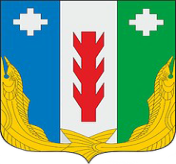 Администрация Порецкого муниципального округа Чувашской РеспубликиПОСТАНОВЛЕНИЕ______2023 № ___с. Порецкое       Чăваш РеспубликинПăрачкав муниципалитет округӗн администрацийĕЙЫШĂНУ09.03.2023 № 185Пăрачкав сали